Объединение «Бумажные фантазии»Возраст детей: 7-12 лет.Занятия на базе ДДТ «Дружный» и СОШ №108Наша работа: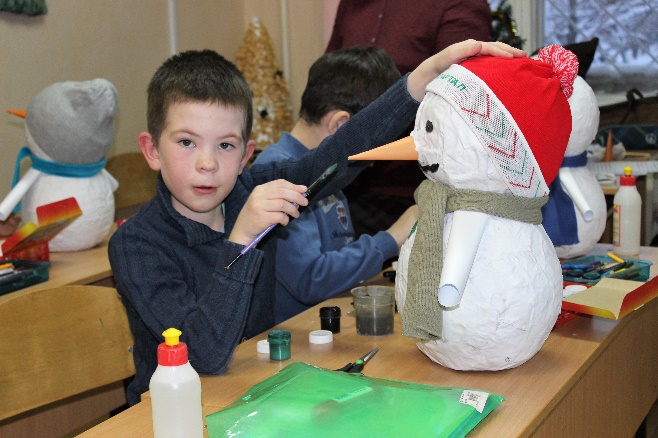 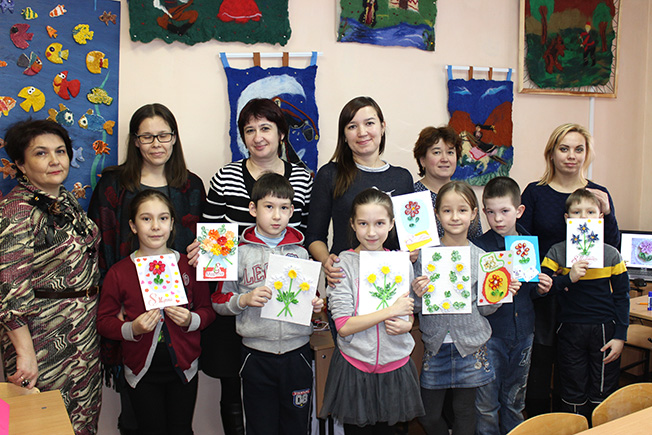 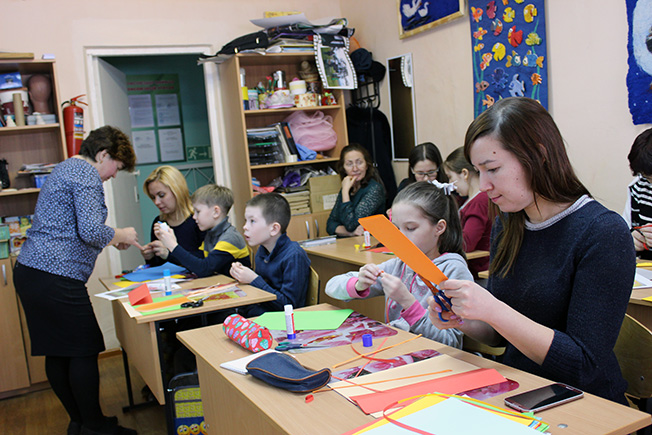 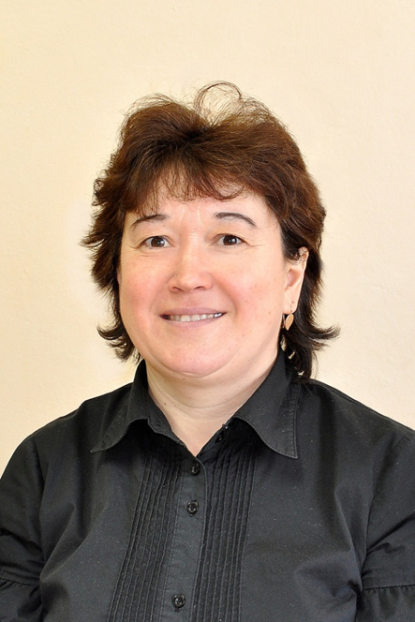 Зиннатуллина Венера ИсмагиловнаПедагог дополнительного образования высшей квалификационной категорииОбразование: Бирский государственный педагогический институт, факультет педагогики и психологии.Педагогический стаж: 28 лет.В ДДТ «Дружный» с 2005 года.